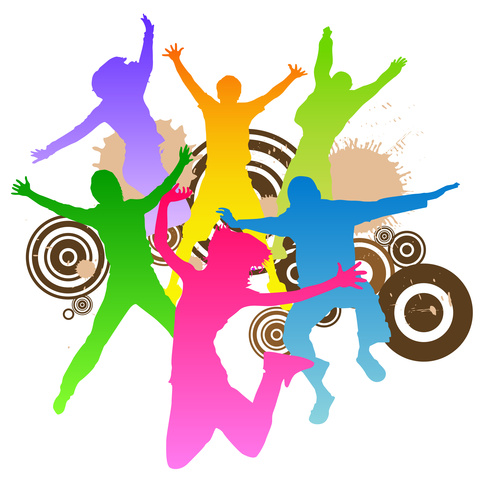 BRAVO AUX 8 ÉLÈVES DE L’UNSS DANSE QUI ONT PARTICIPÉ À UN ATELIER ENCADRÉ PAR UN PROFESSIONNEL AU LYCÉE JULIETTE RÉCAMIER MARDI 1ER MARS !ILS ONT TRAVAILLÉ SUR LA CODIFICATION DES MOUVEMENTS AVEC DES DANSEURS DU CENTRE NATIONAL DE LA DANSE ET DES LYCÉENS DE 1ÈRE SUIVANT UN CURSUS EN SECTION « ARTS DANSE ».Pour les élèves de 3ème intéressés par cette section, le lycée Récamier organise des journées « portes ouvertes » le samedi 5 Mars.Autres renseignements auprès de Madame REISEL